Faith Evangelical Lutheran Church, Washington, IL 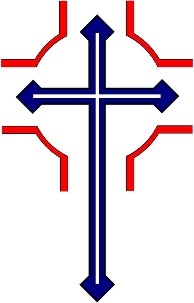 Third Sunday after PentecostJune 13, 2021Online WorshipPrelude			      Welcome*Hymn:  “What Is This Place” 						Red Book #524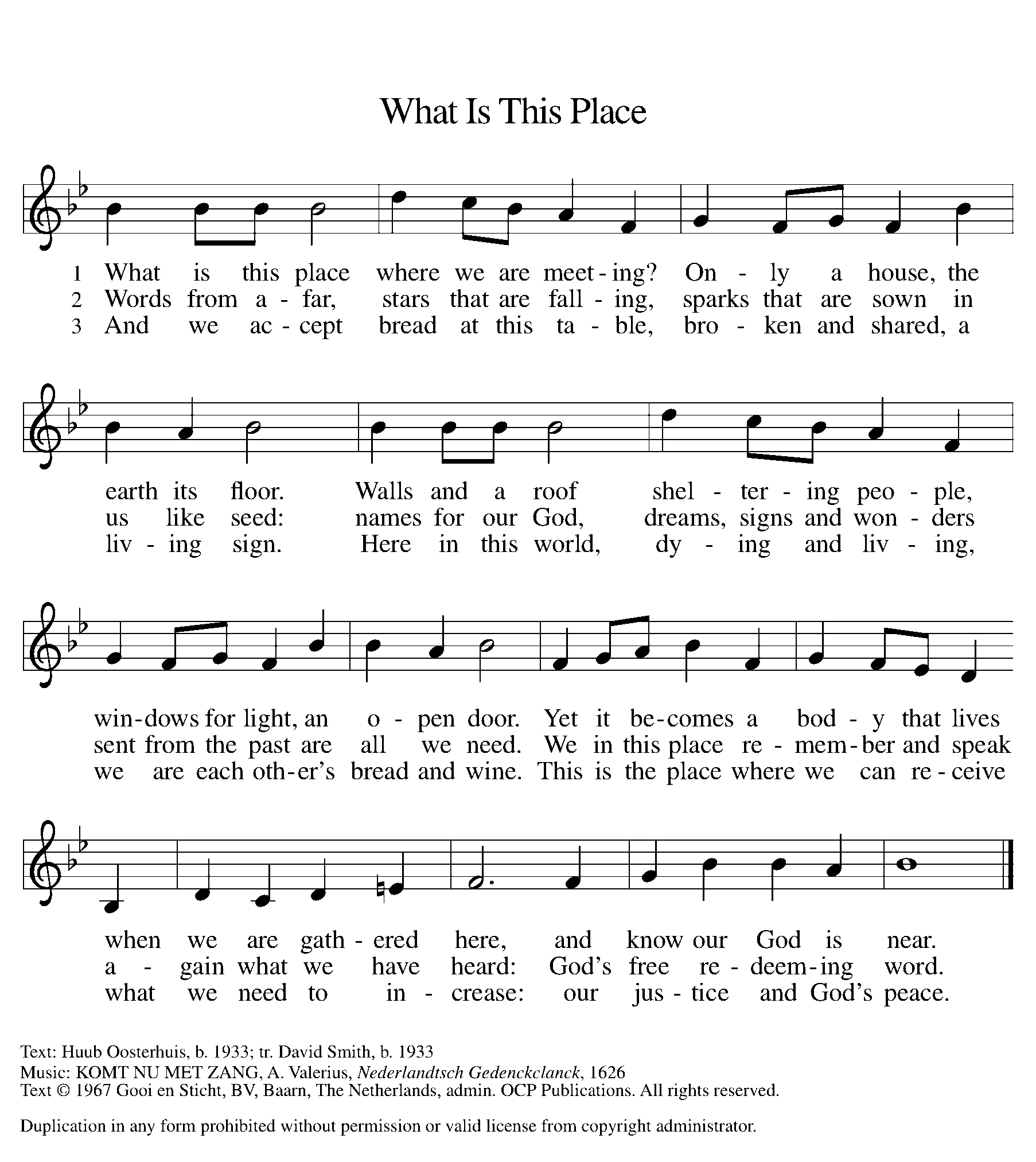 All rights reserved. Used by permission. Reprinted under OneLicense.net #A-711151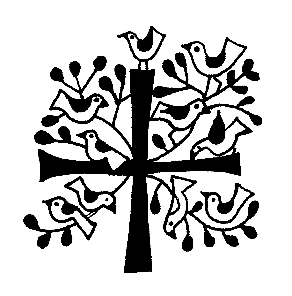 Confession and ForgivenessP:  In the name of the Father, and of the + Son, and of the Holy Spirit.C:  Amen.You may make the sign of the cross as a reminder of your baptism.P:  Almighty God, to whom all hearts are open, all desires known, and from whom no secrets are hid: cleanse the thoughts of our hearts by the inspiration of your Holy Spirit, that we may perfectly love you and worthily magnify your holy name, through Jesus Christ our Lord.C:  Amen.P:  Let us confess our sin in the presence of God and of one another.Please keep silence for reflectionP:  Most merciful God,C:  we confess that we are captive to sin and cannot free ourselves. We have sinned against you in thought, word, and deed, by what we have done and by what we have left undone. We have not loved you with our whole heart; we have not loved our neighbors as ourselves. For the sake of your Son, Jesus Christ, have mercy on us. Forgive us, renew us, and lead us, so that we may delight in your will and walk in your ways, to the glory of your holy name. Amen.P:  In the mercy of almighty God, Jesus Christ was given to die for us, and for his sake God forgives us all our sins. As a called and ordained minister of the church of Christ, and by his authority, I therefore declare to you the entire forgiveness of all your sins, in the name of the Father, and of the + Son, and of the Holy Spirit.C:  Amen.Peace:  P  The peace of the Lord be with you always.C  And also with you. P  Let us share that peace with one another. P	The grace of our Lord Jesus Christ, the love of God,and the communion of the Holy Spirit be with you all.C	And also with you. 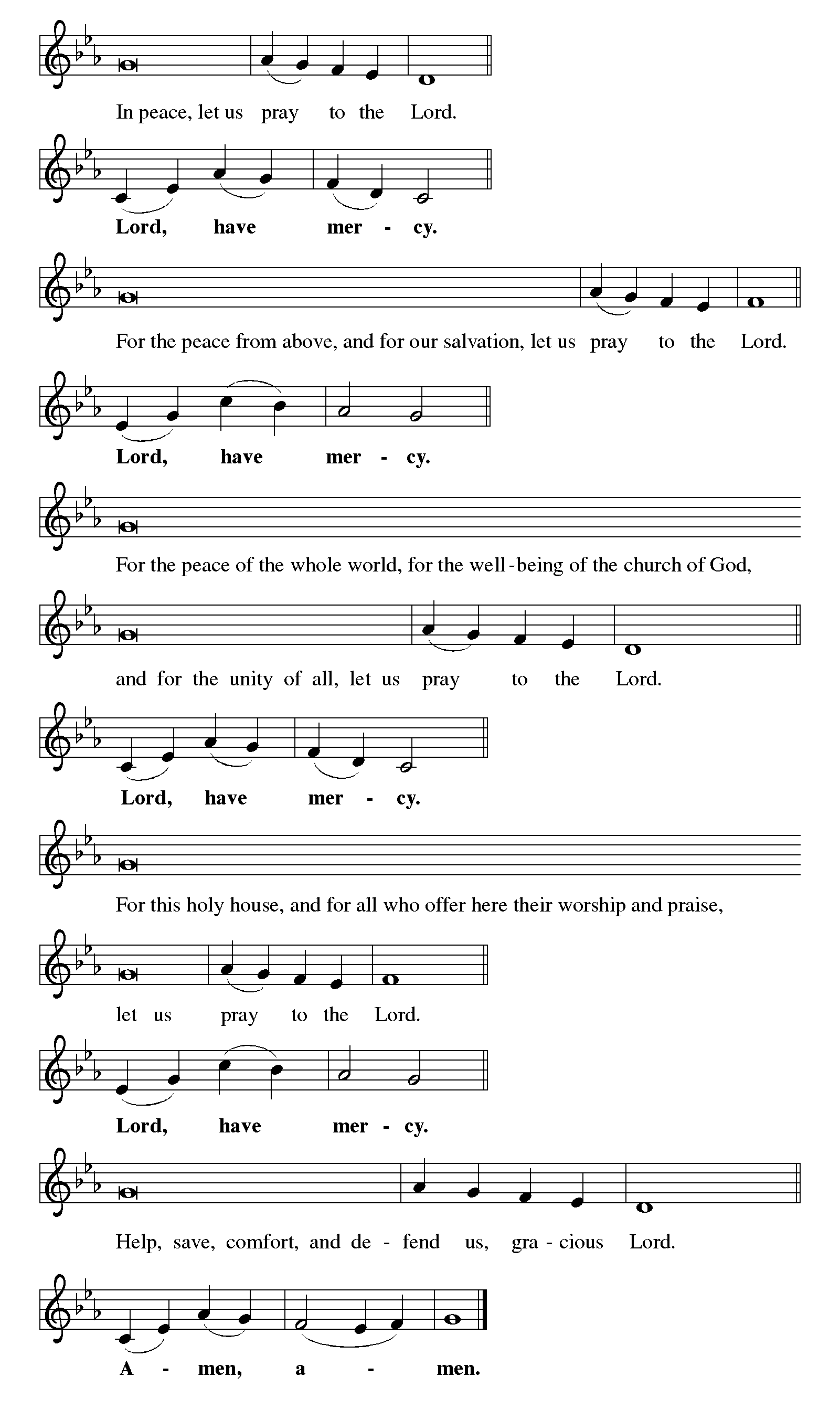 Hymn of Praise: “As Rain From the Clouds”				Red Book #508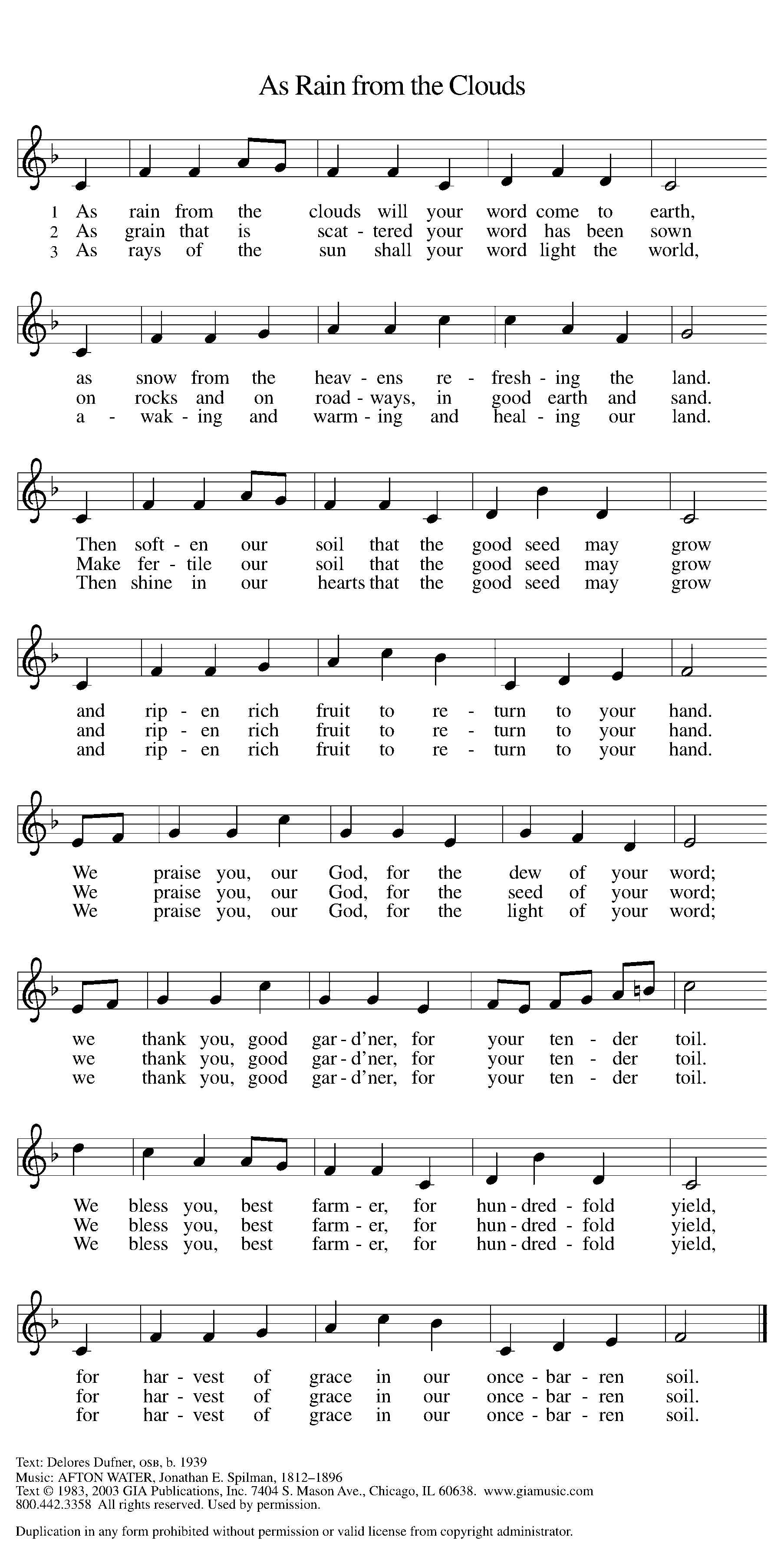 All rights reserved. Used by permission. Reprinted under OneLicense.net #A-711151P	The Lord be with youC	And also with you.Let us pray together the Prayer of the DayO God, you are the tree of life, offering shelter to all the world. Graft us into yourself and nurture our growth, that we may bear your truth and love to those in need, through Jesus Christ, our Savior and Lord. Amen.Children’s MessageReading: 2 Corinthians 5:6-10, 14-176So we are always confident; even though we know that while we are at home in the body we are away from the Lord—7for we walk by faith, not by sight. 8Yes, we do have confidence, and we would rather be away from the body and at home with the Lord. 9So whether we are at home or away, we make it our aim to please him. 10For all of us must appear before the judgment seat of Christ, so that each may receive recompense for what has been done in the body, whether good or evil….
14For the love of Christ urges us on, because we are convinced that one has died for all; therefore all have died. 15And he died for all, so that those who live might live no longer for themselves, but for him who died and was raised for them.
  16From now on, therefore, we regard no one from a human point of view; even though we once knew Christ from a human point of view, we know him no longer in that way. 17So if anyone is in Christ, there is a new creation: everything old has passed away; see, everything has become new!R	The Word of the Lord		C	Thanks be to God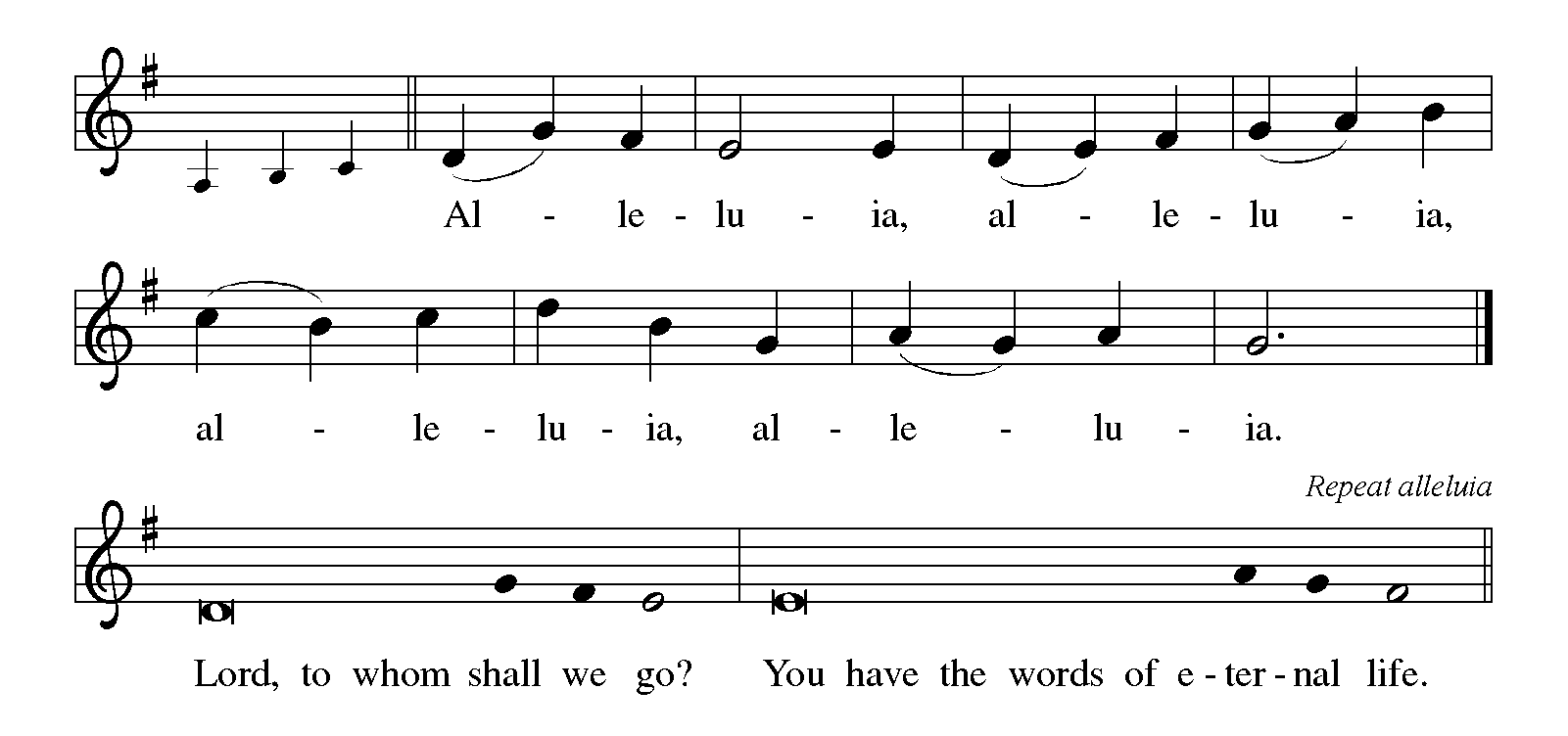 Gospel Reading: Mark 4:26-34C		Glory to you, O Lord26[Jesus] said, “The kingdom of God is as if someone would scatter seed on the ground,27and would sleep and rise night and day, and the seed would sprout and grow, he does not know how. 28The earth produces of itself, first the stalk, then the head, then the full grain in the head. 29But when the grain is ripe, at once he goes in with his sickle, because the harvest has come.”  30He also said, “With what can we compare the kingdom of God, or what parable will we use for it? 31It is like a mustard seed, which, when sown upon the ground, is the smallest of all the seeds on earth; 32yet when it is sown it grows up and becomes the greatest of all shrubs, and puts forth large branches, so that the birds of the air can make nests in its shade.”
  33With many such parables he spoke the word to them, as they were able to hear it; 34he did not speak to them except in parables, but he explained everything in private to his disciples.The Gospel of the LordC	Praise to you, O ChristSermon by Pastor John RothfuszSermon Hymn:  “We Walk By Faith”					 Red Book #635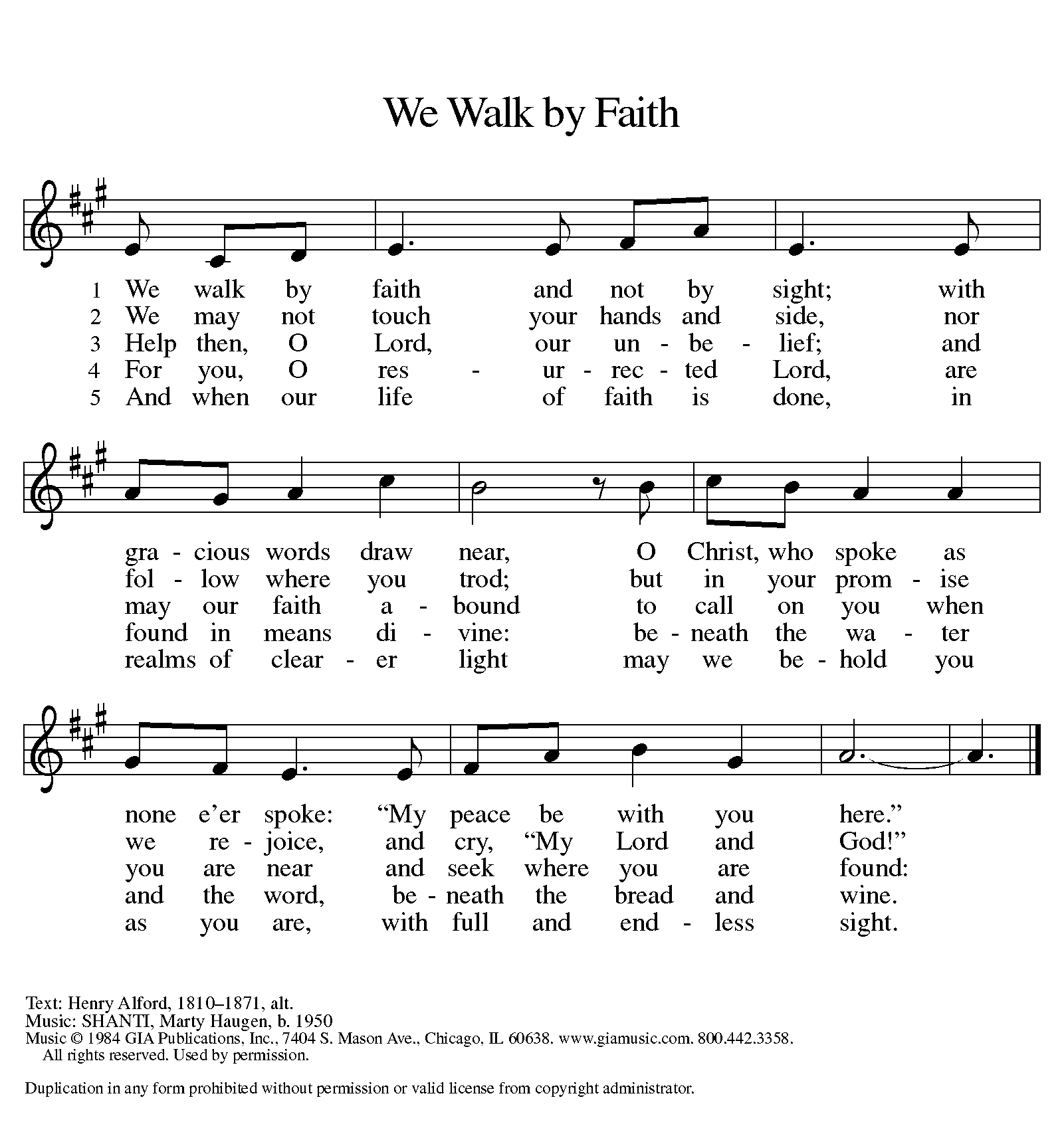 All rights reserved. Used by permission. Reprinted under OneLicense.net #A-711151Apostles’ CreedC:	I believe in God, the Father almighty,	creator of heaven and earth.I believe in Jesus Christ, God's only Son, our Lord,	who was conceived by the Holy Spirit,	born of the virgin Mary,	suffered under Pontius Pilate,	was crucified, died, and was buried;	he descended to the dead. On the third day he rose again; 	he ascended into heaven,	he is seated at the right hand of the Father,	and he will come to judge the living and the dead.I believe in the Holy Spirit,	the holy catholic church, the communion of saints,	the forgiveness of sins, the resurrection of the body,	and the life everlasting. Amen.Offering:  God brings the miracle of life and growth in springtime, and makes his new life grow in us. Let us praise God with all of our lives as we lift up our tithes and offerings to the Lord.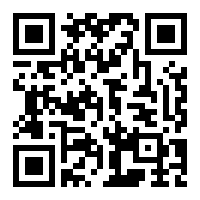 Please take a moment now to make an electronic offering to the church on the website, with the Tithe.ly app on your phone,              or write a check and send it in.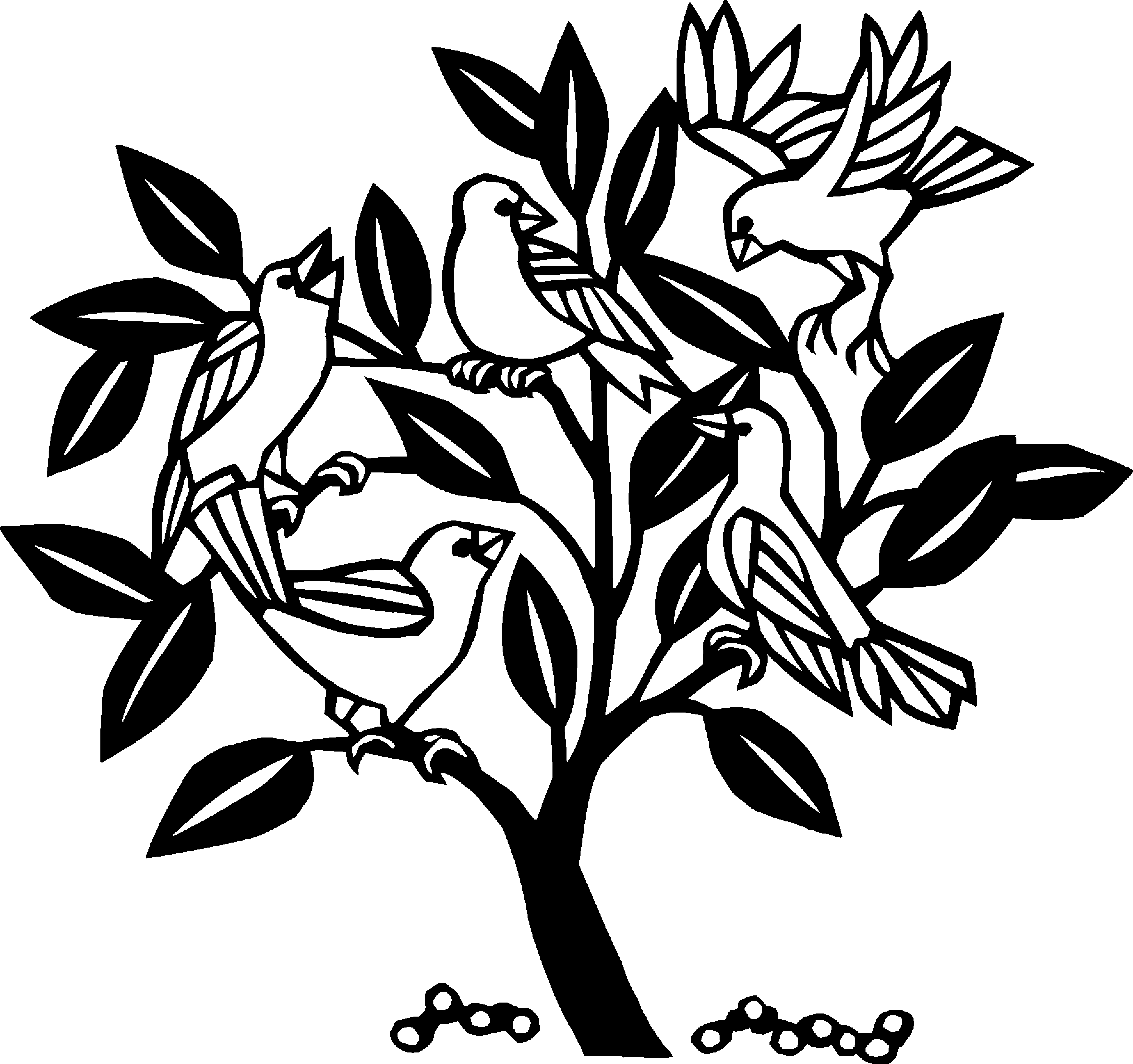 Offering Song: “How Great Thou Art” 				Red book # 856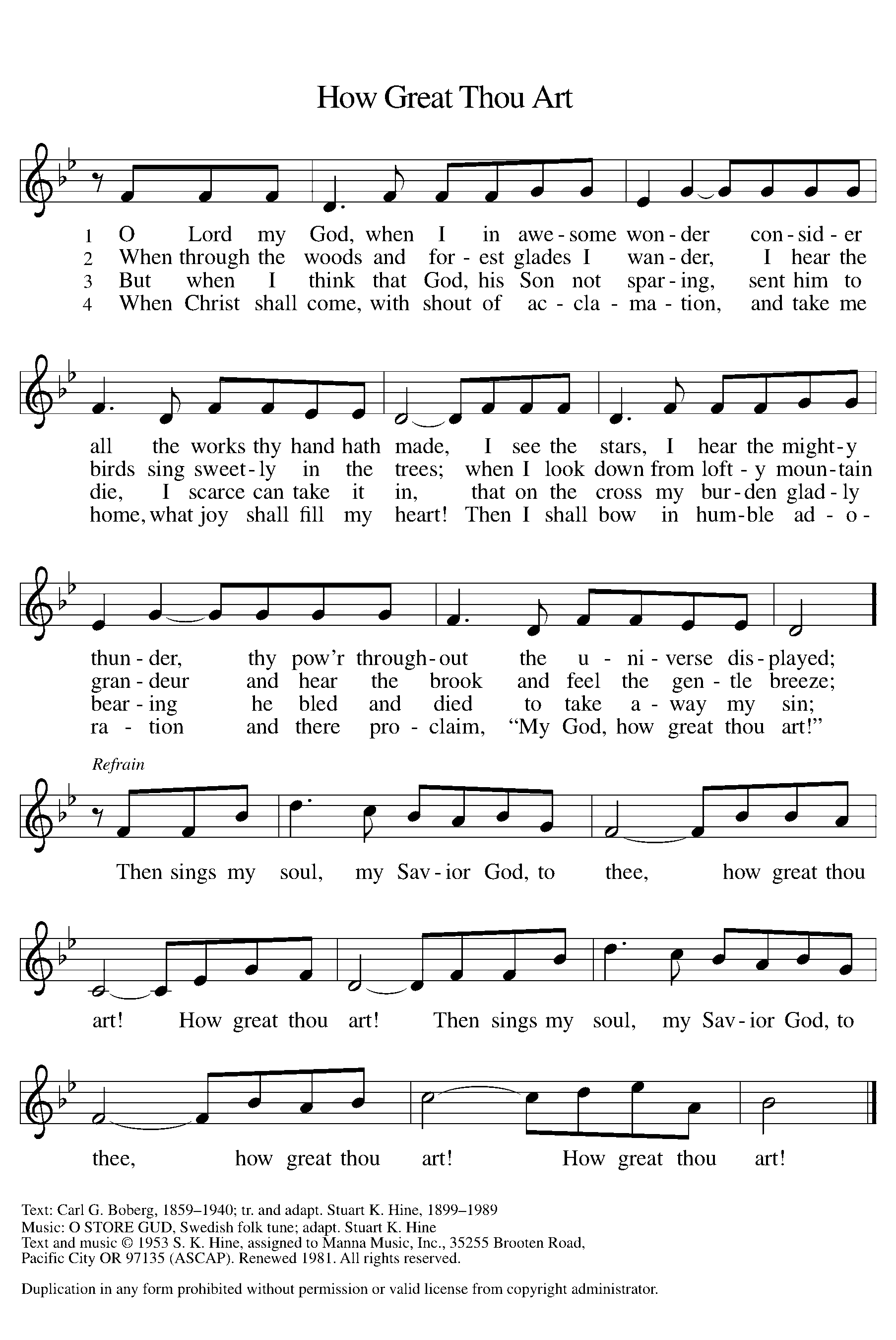 All rights reserved. Used by permission. Reprinted under OneLicense.net #A-711151Prayers: After each portion of the prayers finishes with “Lord in your mercy,” please respond, “Hear our prayer.”Lord’s PrayerOur Father, who art in heaven, hallowed be thy name,thy kingdom come, thy will be done, on earth as it is in heaven.Give us this day our daily bread; and forgive us our trespasses,as we forgive those who trespass against us;and lead us not into temptation, but deliver us from evil.For thine is the kingdom, and the power, and the glory,forever and ever. AmenAnnouncementsBlessingThe Lord bless you and keep you. The Lord make his face to shine upon you and be gracious unto you. The Lord look upon you with favor, and give you peace. In the name of the Father, and of the Son and of the Holy Spirit.C	Amen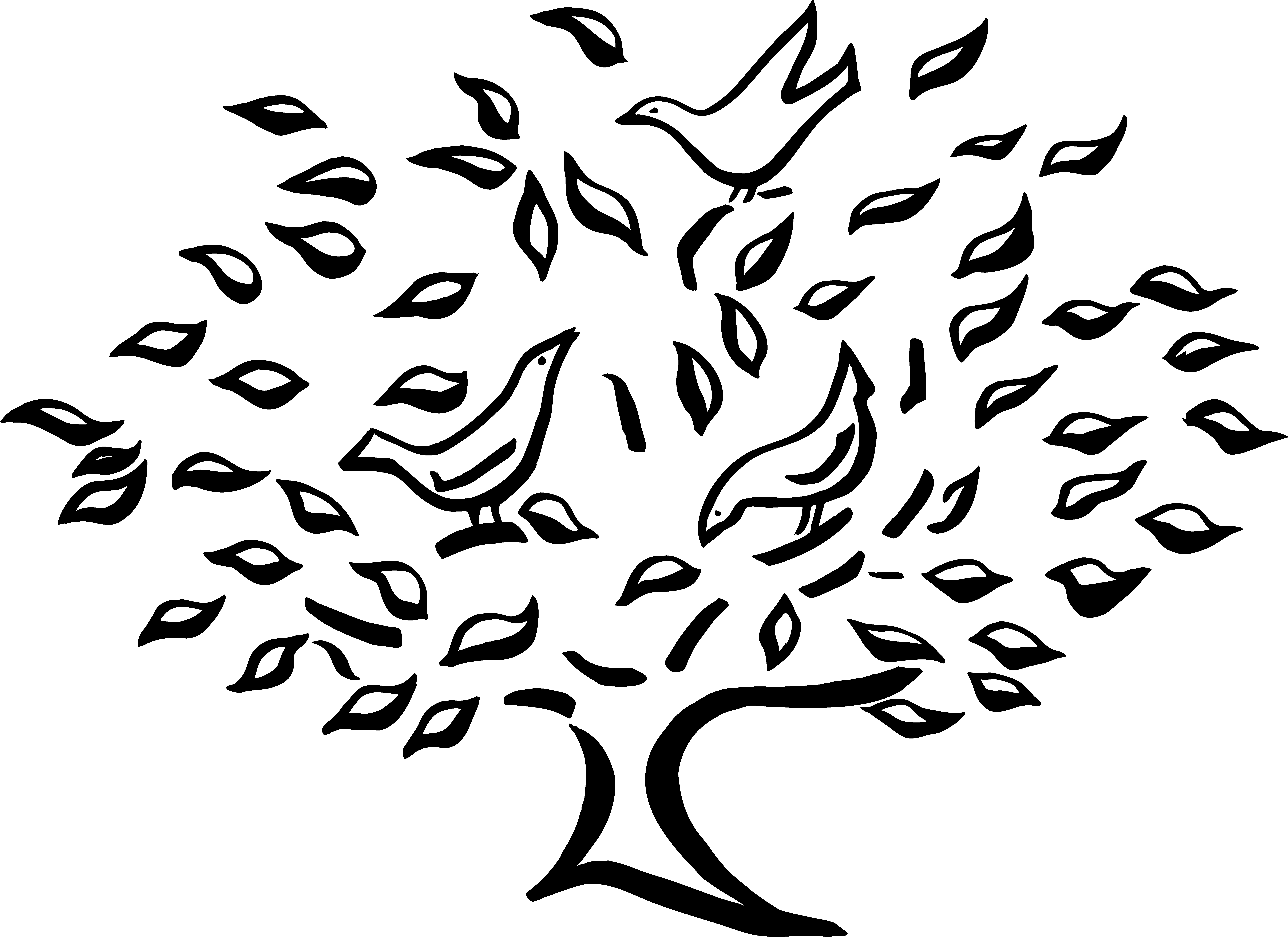 Hymn: “For the Fruit of All Creation”					Red Book # 679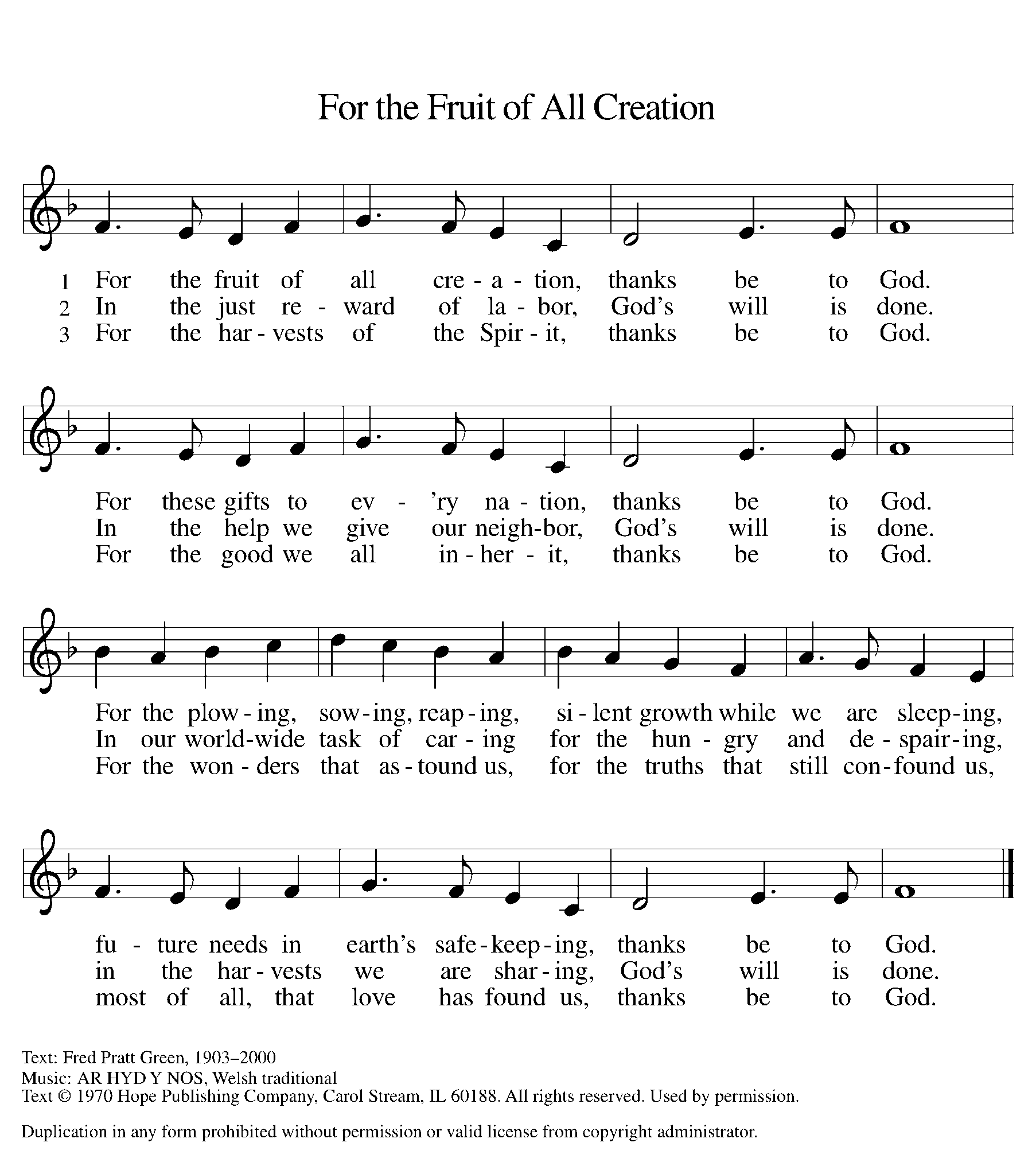 All rights reserved. Used by permission. Reprinted under OneLicense.net #A-711151DismissalA	Go in peace. Serve the Lord.C	Thanks be to God! Postlude 